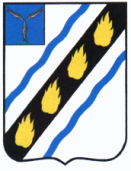 АДМИНИСТРАЦИЯ ПУШКИНСКОГО МУНИЦИПАЛЬНОГО ОБРАЗОВАНИЯ СОВЕТСКОГО МУНИЦИПАЛЬНОГО РАЙОНА САРАТОВСКОЙ ОБЛАСТИ    П О С Т А Н О В Л Е Н И Е от 29.11.2018  №81 р.п. Пушкино 	В соответствии со статьёй 160.1 Бюджетного кодекса Российской Федерации и руководствуясь Уставом Пушкинского муниципального образования Советского муниципального района Саратовской области,  администрация Пушкинского муниципального образования ПОСТАНОВЛЯЕТ:1. Внести в постановление администрации Пушкинского муниципального образования от 21.12.2016 №243 «Об администрировании доходов » следующие изменения:-дополнить перечень доходов, администрируемых Администрацией Пушкинского муниципального образования Советского муниципального района Саратовской области  кодом: 302 2 02 49999 13 0013 151–Межбюджетные  трансферты, передаваемые бюджетам городских поселений  области в целях обеспечения надлежащего осуществления полномочий по решению вопросов местного значения.2. Настоящее постановление вступает в силу со дня подписания  и подлежит официальному опубликованию в установленном порядке.Ликвидатор администрацииПушкинского муниципального образования                         Н.И. Павленко               		О внесении изменений в постановление администрации Пушкинского муниципального образования от 21.12.2016 года № 243  «Об администрировании доходов » 